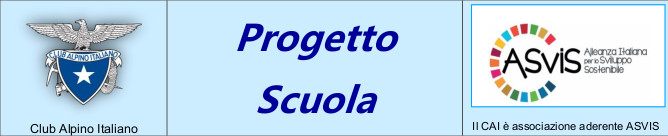 Giornata della SostenibilitàProgetto per le Scuole primarie e secondarie di primo e secondo gradoMercoledì 5 ottobre 2022Club Alpino Italiano - Gruppo Regionale MarcheComunicato StampaIl Club Alpino Italiano fondato nel 1863, svolge attività di frequentazione, divulgazione, conoscenza e tutela dell'ambiente montano e nell'ambito di tali attività,  attraverso vari documenti d’intesa col Ministero dell'Istruzione, ha numerosi rapporti con  il mondo della scuola; il CAI è  anche aderente  ad ASviS, Alleanza  Sviluppo  Sostenibile, e   in  virtù di tale partecipazione ha  promosso per il  5  ottobre  2022 la “Giornata della sostenibilità” proposta dal Gruppo di Lavoro CAI Scuola e  dalla Commissione Centrale Tutela Ambiente Montano.In tale ambito il Gruppo Regionale CAI Marche lancia un Concorso a premi per le Scuole sul tema dello sviluppo sostenibile della Montagna dal titolo: “Montagna 2030. La montagna vista dalle nuove generazioni in funzione degli obiettivi dell’Agenda 2030 che rimandano alla sostenibilità, all’ambiente e ad un uso più consapevole delle risorse naturali.” Il concorso “Montagna 2030” elaborato dal Gruppo di Lavoro regionale CAI Scuola mira a coinvolgere i giovani e a stimolare il loro interesse nei confronti della sostenibilità delle montagne delle Marche, così da individuare le criticità del territorio e ricercare soluzioni innovative finalizzate a contrastarle, in armonia con gli obiettivi dell’Agenda 2030 sottoscritta nel settembre 2015 dai Governi di 193 Paesi dell’ONU, tra cui l'Italia, per condividere l'impegno a garantire un presente e un futuro migliore al nostro Pianeta e alle persone che lo abitano.Il concorso “Montagna 2030” è aperto a gruppi e ad intere classi delle scuole di ogni ordine e grado della Regione Marche che sono invitate a realizzare un elaborato grafico-letterario o multimediale in linea con gli obiettivi proposti. L’iscrizione è gratuita e dovrà avvenire entro il 19 novembre 2022, la consegna degli elaborati fa fatta entro il 15 aprile 2023 e la premiazione si terrà entro il mese successivo. Bando e scheda d’iscrizione possono essere scaricati dal sito https://caiscuola.cai.it/concorsi-regionali/. Per info: scuola@caimarche.it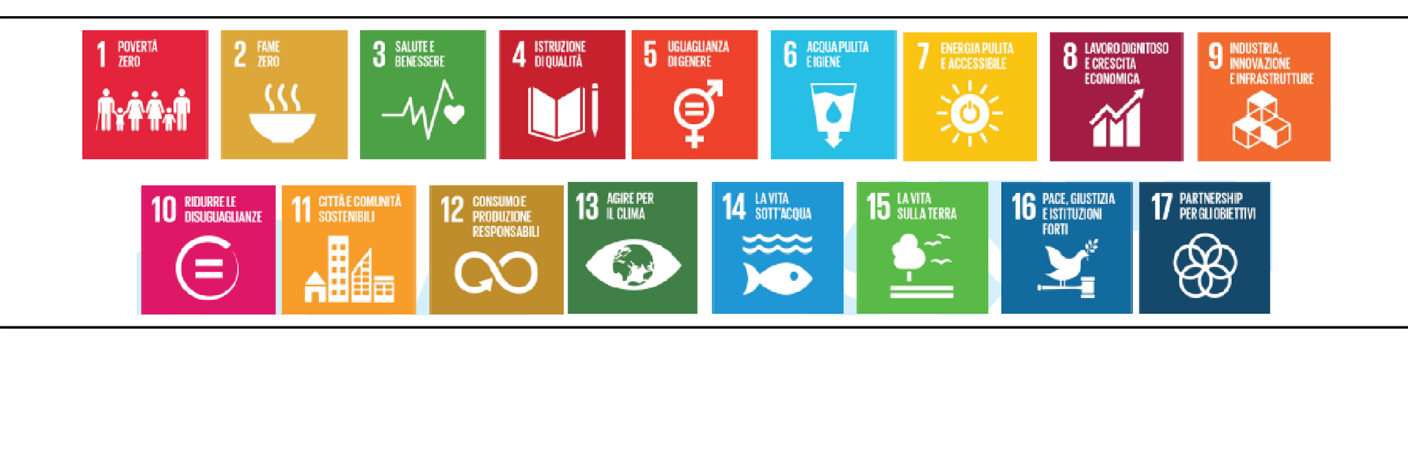 